Applicant DetailsApplicant DetailsApplicant DetailsName: *Mobile Phone No.: *Guardian’s Mobile Phone No. (for students under the age of 18): *Email Address: *Are you UAE resident? * Yes        NoAre you UAE resident? *Please mention your nationality: * Please mention your nationality: * Emirates ID No: *Passport No.: *Applicant School/University/Organization DetailsApplicant School/University/Organization DetailsSchool/University/Organization Name: *Student ID/ Staff ID: *Major (for students): *Unit/Section/Dept (for employees): *School/University supervisor’s or coordinator’s name and contact information (email/phone): *Work Placement DetailsWork Placement DetailsWork Placement DetailsWork Placement DetailsDHA Organizational Unit: *DHA Organizational Unit: *Training Type: *Training Type: *Start Date: *	End Date: *Training Hours per day: *Training Hours per day: *Purpose of the Training: *Purpose of the Training: *Terms and Conditions: Only UAE nationals and residents are permitted for the work placement experience at DHA.The training duration is subject to the concerned department approval.Applicant is not allowed to take any leave during the training period. In case of emergencies the applicant should compensate by working other days.Applicant must insure to attach the following documents:Applicant must insure to attach the following documents:You must insure to submit the following documents along with this application form to wplacement@dha.gov.ae:Updated CVEID/Passport CopyVisa Copy if applicableApplicant PhotoCopy of Staff ID/ Student ID(to whom it may concern) letter from applicant university or organization consenting the official training at DHAGood Standing Certificate from Dubai PoliceYou must insure to submit the following documents along with this application form to wplacement@dha.gov.ae:Updated CVEID/Passport CopyVisa Copy if applicableApplicant PhotoCopy of Staff ID/ Student ID(to whom it may concern) letter from applicant university or organization consenting the official training at DHAGood Standing Certificate from Dubai PoliceApplicant Signature:Guardian of the applicant signature,(For the student under the age of 18):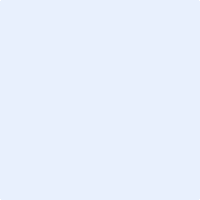 